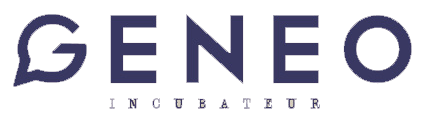 FORMULAIRE DE CANDIDATUREEn pré-incubationVeuillez remplir le formulaire et complétez les informations nécessaires.* signifie que le champ est obligatoire.Votre idée1. Décrivez votre idée innovante (5 lignes) *2. Qui sont les utilisateurs de cette idée ? (2 lignes) *3. Qu'est-ce qu'apporte votre idée, quels bénéfices en retirent les utilisateurs ? (3 lignes) *4. En quoi cette idée est différente des solutions existantes ? (3 lignes) *5. A quel horizon envisagez-vous de créer votre entreprise ? (1 ligne) *VousVotre CV est à joindre avec ce formulaire de candidatureVos coordonnées	Nom * : 	Prénom * : 	Age * : 	Situation * : 	Etudiant	Salarié	En recherche d'emploi	Code Postal * : 	Ville * : 	Email (pour l'accusé réception de votre candidature) * : 	N° mobile * : Formulaire de candidature à envoyer à :contact@geneo-incubateur.fr